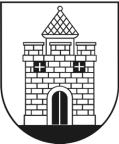 PANEVĖŽIO MIESTO SAVIVALDYBĖS TARYBASPRENDIMASDĖL MOKESČIO UŽ DARBUOTOJŲ MAITINIMĄSI SAVIVALDYBĖS IKIMOKYKLINIO UGDYMO MOKYKLOSE TVARKOS APRAŠO PATVIRTINIMO IR SAVIVALDYBĖS TARYBOS 2013 M. KOVO 28 D. SPRENDIMO NR. 1-71 PRIPAŽINIMO NETEKUSIU GALIOS2017 m. spalio 19 d. Nr. 1-335PanevėžysVadovaudamasi Lietuvos Respublikos vietos savivaldos įstatymo 18 straipsnio 1 dalimi, 6 straipsnio 10 punktu, 16 straipsnio 2 dalies 37 punktu, Maitinimo organizavimo ikimokyklinio ugdymo, bendrojo ugdymo mokyklose ir vaikų socialinės globos įstaigose tvarkos aprašu, patvirtintu Lietuvos Respublikos sveikatos apsaugos ministro 2011 m. lapkričio 11 d. įsakymu Nr. V-964, vykdydama Panevėžio miesto savivaldybės kontrolės ir audito tarnybos 2017 m. liepos 10 d. rašto Nr. S-104 „Dėl audito metu nustatytų klaidų, pažeidimų, neatitikimų“ 1.1 rekomendaciją ir atsižvelgdama į darbo grupės maitinimo išlaidų dydžiui Savivaldybės ikimokyklinio ugdymo mokyklų darbuotojams nustatyti ir Mokesčio už darbuotojų maitinimąsi Savivaldybės ikimokyklinio ugdymo mokyklose tvarkos aprašui tobulinti, sudarytos Panevėžio miesto savivaldybės administracijos direktoriaus 2017 m. birželio 20 d. įsakymu Nr. A-600, 2017 m. spalio 2 d. išvadas Nr. D2-459, Panevėžio miesto savivaldybės taryba  n u s p r e n d ž i a:1. Patvirtinti Mokesčio už darbuotojų maitinimąsi Savivaldybės ikimokyklinio ugdymo mokyklose tvarkos aprašą (pridedama).2. Pripažinti netekusiu galios Panevėžio miesto savivaldybės tarybos 2013 m. kovo 28 d. sprendimą Nr. 1-71 „Dėl Mokesčio už darbuotojų maitinimąsi Savivaldybės ikimokyklinio ugdymo mokyklose tvarkos aprašo patvirtinimo“.Savivaldybės meras	Rytis Mykolas RačkauskasPATVIRTINTAPanevėžio miesto savivaldybės tarybos2017 m. spalio 19 d. sprendimu Nr. 1-335MOKESČIO UŽ DARBUOTOJŲ MAITINIMĄSI SAVIVALDYBĖS IKIMOKYKLINIO UGDYMO MOKYKLOSE TVARKOS APRAŠASI SKYRIUSBENDROSIOS NUOSTATOS1. Mokesčio už darbuotojų maitinimąsi Savivaldybės ikimokyklinio ugdymo mokyklose tvarkos aprašas (toliau – Aprašas) reglamentuoja šių įstaigų darbuotojų maitinimosi organizavimą, mokestį ir atsiskaitymą.2. Šiuo Aprašu vadovaujasi visos Savivaldybės ikimokyklinio ugdymo įstaigos, kurių steigėja yra Panevėžio miesto savivaldybės taryba.II SKYRIUSDARBUOTOJŲ MAITINIMOSI ORGANIZAVIMAS3. Norintys maitintis darbuotojai pateikia prašymus įstaigos vadovui iki einamųjų metų rugpjūčio 30 d.4. Prašyme turi būti nurodytas poreikis maitintis gaminamu maistu ikimokyklinio ugdymo mokykloje pagal pageidaujamos dienos maitinimosi normą (pusryčiai, pietūs, vakarienė).5. Ikimokyklinio ugdymo įstaigos vadovas iki einamųjų metų rugsėjo 1 d. parengia ir patvirtina darbuotojų, kurie pageidauja maitintis, sąrašą.6. Mokestis už darbuotojų maitinimąsi atitinka vyresniųjų grupių (darželio ir priešmokyklinių) vaikų porcijoms nustatytą mokestį su 30 procentų antkainiu.7. Darbuotojai turi teisę pasirinkti maitinimų skaičių, sumokėję nustatyto dydžio mokestį. Darbuotojai gali maitintis darbo vietoje arba tam tikslui įrengtoje patalpoje. Pagamintus patiekalus ar maisto produktus išsinešti iš įstaigos draudžiama.8. Darbuotojai, pageidaujantys maitintis, kiekvieną penktadienį informuoja atsakingą už maitinimo organizavimą asmenį dėl pageidaujamos kitos savaitės mitybos poreikio (pusryčių, pietų, vakarienės), kuris fiksuojamas Darbuotojų maitinimosi apskaitos žiniaraštyje. 9. Darbuotojų maitinimosi apskaitos žiniaraščio formą nustato ir tvirtina įstaigos vadovas.III SKYRIUSMOKESČIO UŽ DARBUOTOJŲ MAITINIMĄsi surinkimas10. Mokestis už darbuotojų maitinimąsi turi būti sumokėtas už einamąjį mėnesį iki 27 dienos (vasario ir gruodžio mėnesiais – iki 25 dienos) bankiniu pavedimu į įstaigos nurodytą sąskaitą. 11. Už darbuotojų maitinimąsi gautos lėšos panaudojamos maisto produktams, už nustatytą antkainį gautos lėšos panaudojamos įstaigos reikmėms – pagal Panevėžio miesto savivaldybės administracijos direktoriaus įsakymu patvirtintas rekomendacijas.IV SKYRIUSAPRAŠO ĮGYVENDINIMAS IR KONTROLĖS ORGANIZAVIMAS12. Už ikimokyklinio ugdymo mokyklos darbuotojų maitinimosi organizavimą atsakingas įstaigos vadovas.13. Už Aprašo įgyvendinimą ir kontrolę atsakingas Panevėžio miesto savivaldybės administracijos Švietimo ir jaunimo reikalų skyrius._____________________________